Тема: Звук [и] (закрепление).Цель: закрепить звук [и];Задачи:Коррекционно-образовательные: учить выделять звук [и] из состава слова; обучать звуковому анализу ряда гласных;  упражнять в образовании формы притяжательных прилагательных, дать   понятие о многозначности слова.Коррекционно-развивающие:развивать фонематический слух, слуховое и зрительное внимание;развивать мелкую и общую моторику: развивать силу голоса; Коррекционно-воспитательные: способствовать развитию сотрудничества, взаимопонимания и инициативности, Оборудование: «сюрпризная» конфета с предметными картинками, индивидуальные схемы, карандаши, контурные картинки, мяч, альбом 1.Ход занятия.1.	Организационный момент.-Здравствуйте, ребята! Сегодня давайте начнем с пальчиковой гимнастикой «Здравствуй!» Пальчиковая гимнастика. «Здравствуй».Здравствуй, солнце золотое! Здравствуй, небо голубое! Здравствуй, вольный ветерок! Здравствуй, маленький дубок! Мы живем в одном краю — Всех я вас приветствую!Игра с мячом «Назови слово»- Вспомним-ка слова со звуком и. Я буду бросать мяч, а вы говорите слово со звуком и.Дети называют слова со звуком [и], выделяя его голосом.Повторение характеристики звука [и].- Когда звук и говорим губы как у нас? А кончик языка лежит за нижними зубами. Можно звук и петь? Значит он у нас гласный звук и обозначаем красным цветом.Артикуляционная гимнастикаДавайте, гимнастику для язычка сделаем.-Улыбка-Качели-Маляр -ЧасикиАнализ и синтез звукового ряда гласных.-Ребята, вспомните какие гласные звуки мы уже знаем.а)	— Назовите все изученные гласные звуки.- Давайте, по символам прочитаем какие звуки тут нарисованы.Дети упражняются в произнесении ряда гласных по звуковой дорожке:  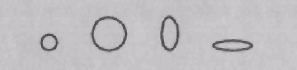 Произносят звуки:громко;тихо;б)	 А сейчас поиграем в игру «Запомни, повтори, составь».Я буду говорит звуки вы сначала повторите за мной потом изображаете его символами. Логопед произносит ряд гласных звуков. Дети повторяют и изображают его символами:
а о у и	и о у a	y o u a4. Физтинутка.«Девочки и мальчики»5. Выделение звука из состава слова.   — Ира отправила вам конфетку, но не простую, а с сюрпризом.Логопед демонстрирует детям большую конфету, внутри которой находятся предметные картинки (индюк, лиса, крокодил, кит, тигр, нитки, индеец, носки, варежки). Дети достают предмет, называют его, выделяя голосом звук [и], обозначают место звука [и] ).6. Упражнение в образовании множественного числа притяжательных прилагательных.— Ира очень любит рисовать. Она учится рисованию в школе искусств. Однажды Ира пригласила Юпика в школу искусств. Что он там увидел, мы узнаем из книги (с. 29).Заглянул Юпик в класс. Там дети учились рисовать животных.  На рисунках детей Юпик Увидел уши зверей. «Чьи это уши? — подумал Юпик. — Может, собачьи или кошачьи?» А вы как думаете?(заячьи, волчьи, лисьи, медвежьи, беличьи)Дети образуют притяжательные прилагательные. Логопед обращает внимание детей на звук [и] в конце слова.—	Юпик предлагает взять  простые карандаши и провести «дорожки» от рисунков ушей к животным.7.	Развитие ассоциативного мышления (с. 29).—	Заглянул Юпик в другой класс. Там дети уже нарисовали разные картинки. Учитель дал задание поставить картинки парами, например: нитки — иголка. Как надо выполнить это задание?Дети называют пары слов. Можно соединить пары картинок дорожками.—	Назовите слова со звуком [и] в начале слова; в середине слова; в конце слова.8.	Знакомство с многозначностью слова кисти.—	Заглянул Юпик в третий класс. Учитель дал задание детям: «Нарисуйте кисти». Посмотрите, какие рисунки нарисовали дети- Почему рисунки разные?Логопед делает вывод; и слова может быть несколько значений. 9.	Итог занятия.-Юпик и Ира приготовили вам картинки. Давайте, посмотрим их.Дети по контурным картинкам называют предмет, выделяют звук [и] из состава слова и получают картинку для раскрашивания.Сегодня о каком звуке говорили? Что вы нового узнали сегодня? УлыбкаМы хотим сейчас признатьсяВсе мы любим улыбатьсяРастягиваем губкиЗа ними прячем зубки.КачелиСделал дедушка качелиНа качели внучки селиВверх-ух, вниз-ух!У всех захваитывает дух.МалярБудет наш язык малярОн нисколько не усталКрасим небо, облакаМаляра жизнь не легкаПостарайся ты дружокИ покрась весь потолок.ЧасикиТик-так, тик-такХодят часики вот такВ одну сторону, в другуюПоиграй в игру такуюДевочки и мальчикиПрыгают, как мячики.Ножками топают.Ручками хлопают.Головками кивают.Глазками моргают.Дети    выполняют    названныедвижения.